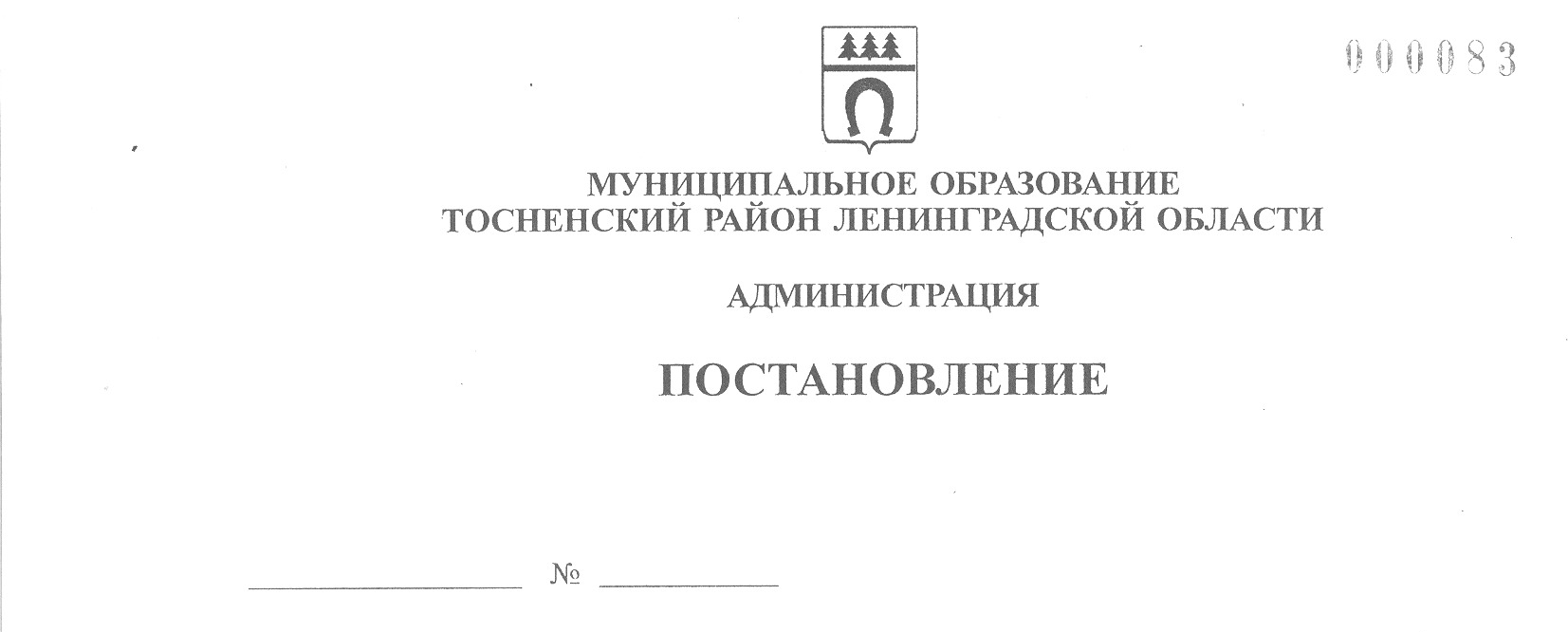 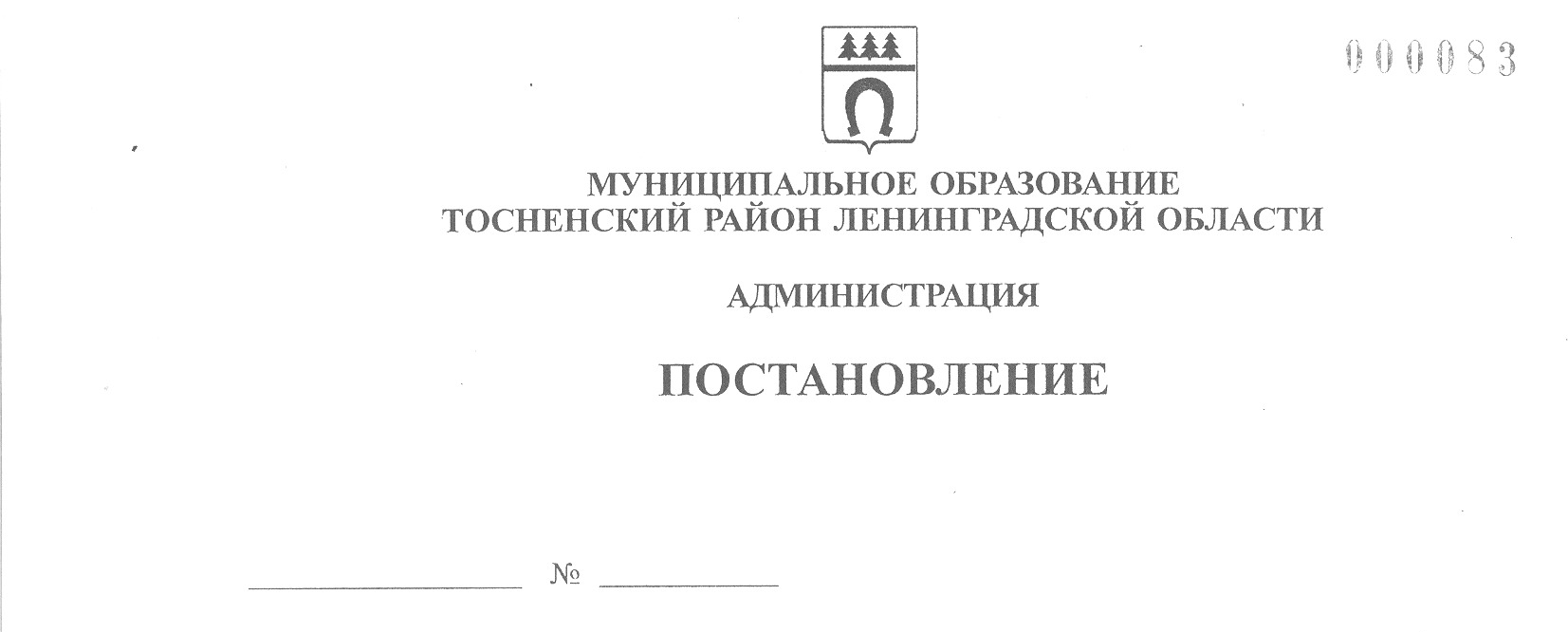 16.03.2023                                       908-паО внесении изменений в дублирующий состав медицинской комиссии, привлекаемой для первоначальной постановки граждан на воинский учетАдминистрация муниципального образования Тосненский район Ленинградской областиПОСТАНОВЛЯЕТ:1. Внести в приложение 1 постановления администрации муниципального образования Тосненский район Ленинградской области от 24.10.2022 № 3816-па «О подготовке и проведении первоначальной постановки граждан 2006 года рождения на воинский учет» следующие изменения в дублирующий состав медицинской комиссии, привлекаемой для первоначальной постановки граждан на воинский учёт, включив в него следующих сотрудников:1.1. Корзакова Анна Анатольевна – психиатр, врач  ГКУЗ ЛО «Ульяновская ПБ».1.2. Лаворко Евгений Викторович – психиатр, врач  ГКУЗ ЛО «Ульяновская ПБ».1.3. Зорин Дмитрий Олегович – психиатр, врач  ГКУЗ ЛО «Ульяновская ПБ».1.4. Плюснин Валерий Анатольевич – хирург, врач  ГБУЗ ЛО «Тосненская КМБ».1.5. Костяникова Ирина Валерьевна – невролог, врач  ГБУЗ ЛО «Тосненская КМБ».1.6. Павлова Светлана Петровна – медсестра стоматолога, врач  ГБУЗ ЛО «Тосненская КМБ».1.7. Зеленская Анастасия Игоревна – медсестра терапевта, врач ГБУЗ ЛО «Тосненская КМБ».1.8. Степанова Анастасия Сергеевна – медсестра оториноларинголога, врач  ГБУЗ ЛО «Тосненская КМБ».1.9. Морозова Ольга Игоревна – медсестра оториноларинголога, врач  ГБУЗ ЛО «Тосненская КМБ».2. Отделу правопорядка и безопасности, делам ГО и ЧС администрации муниципального образования Тосненский район Ленинградской области направить в пресс-службу комитета по организационной работе, местному самоуправлению, межнациональным и межконфессиональным отношениям администрации муниципального образования Тосненский район Ленинградской области настоящее постановление для обнародования в порядке, установленном Уставом муниципального образования Тосненский муниципальный район Ленинградской области.3. Пресс-службе комитета по организационной работе, местному самоуправлению, межнациональным и межконфессиональным отношениям администрации муниципального образования Тосненский район Ленинградской области обнародовать настоящее постановление в порядке, установленном Уставом муниципального образования Тосненский муниципальный район Ленинградской области.4. Настоящее постановление вступает в силу со дня его принятия. Глава администрации                                    			      А.Г. КлементьевЕшевский Александр Викторович, 8(81361)216047 га